New Haven City Plan Department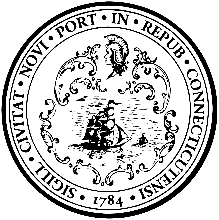 	165 CHURCH STREET, NEW HAVEN, CT 06510TEL (203) 946-6378 FAX (203) 946-7815February 8, 2024						Customer Number: 260951								P.O. 20240116-000Attention: Ethan Swanson					Please email proof before printing
New Haven Register: Legal Notices		
100 Gando Drive,  06511PUBLISH 1 TIME EACH DATE			Friday, February 9, 2024UNDER NEW HAVEN LEGAL NOTICES:		Friday, February 16, 2024Please use no color and/or bold text or additional spaces except as shown.Legal ad begins here_____________________________________________________________________________NEW HAVEN CITY PLAN COMMISSION. Public Hearing. Wednesday February 21, 2024 @ 7:00 pm. The meeting will be held via the Zoom Platform. Public Hearing items: 200 PROSPECT STREET, 97 MANSFIELD STREET, 107 MANSFIELD STREET, AND 109 MANSFIELD STREET. MBLUs: 246 0362 00100, 246 0362 00102, 246 0362 00600, 246 0362 00800, 246 0362 00900 (Owner/Applicant: Yale University; Agent: S. Brown) Class C Inland Wetlands Review for construction of 62 surface parking spaces and associated improvements, with activity in the Inland Wetlands Regulated Area, in the RM-2 zone (includes PDU 109). Application materials & meeting link can be found at https://cityplancommission.newhavenct.gov Testimony will be accepted at City Plan Dept (203-946-3029). For disability accommodation, call 5 business days in advance of the hearing date: 203-946-7833 (voice) or 203-946-8582 (TTY). _________________________________________________________________Legal ad ends here Esther Rose-Wilen, City Plan Dept. (203-901-7785) 165 Church St, 5th Floor New Haven, CT 06510. erosewilen@newhavenct.govNote: Please send a tear sheet and an affidavit of publishing date to my attention at the above address.Please send invoice for notice to Carol Casanova (203-946-6379, CCasanova@newhavenct.gov)